Anexa   Termeni şi Condiţii de Livrare*Achiziția de ”Laptop pentru ROSE-RCM TUIASI”Subproiect: Reacționează chimic cu Mediul de la TUIASI – RCM TUIASIBeneficiar: Universitatea Tehnică ”Gheorghe Asachi” din IașiOfertant: ____________________Valabilitatea ofertei: [a se completa de către Ofertant]1.	Oferta de preț [a se completa de către Ofertant]2.	Preţ fix:  Preţul indicat mai sus este ferm şi fix şi nu poate fi modificat pe durata executării contractului.3.	Grafic de livrare: Livrarea se efectuează în cel mult _______ zile  de la semnarea Contractului, la destinația finală indicată, conform următorului grafic: [a se completa de către Ofertant]4.	Plata facturii se va efectua în lei, 100% la livrarea efectivă a produselor la destinaţia finală indicată, pe baza facturii Furnizorului şi a procesului - verbal de recepţie, conform Graficului de livrare.5.	Garanţie: Bunurile oferite vor fi acoperite de garanţia producătorului cel puţin 1 an de la data livrării către Beneficiar. Vă rugăm să menţionaţi perioada de garanţie şi termenii garanţiei, în detaliu.6.	Instrucţiuni de ambalare:  Furnizorul va asigura ambalarea produselor pentru a împiedica avarierea sau deteriorarea lor în timpul transportului către destinaţia finală. 7.	 Specificaţii Tehnice:”Laptop pentru ROSE-RCM TUIASI”NUMELE OFERTANTULUI_____________________Semnătură autorizată___________________________Locul:Data:Nr. crt.(1)Denumirea produselor(2)Cant.(3)Preț unitar(4)Valoare Totală fără TVA(5=3*4)TVA(6=5* %TVA)Valoare totală cu TVA(7=5+6)1Laptop pentru ROSE-RCM TUIASITOTALNr. crt.Denumirea produselorCant.Termene de livrare1Laptop pentru ROSE-RCM TUIASIA. Specificații tehnice solicitateB. Specificații tehnice ofertate[a se completa de către Ofertant]Denumire produs: “Laptop pentru ROSE-RCM TUIASI”Marca / modelul produsuluiDescriere generală:Pachetul va conține:Laptop Apple MacBook Pro 14 sau echivalent (2021) cu procesor Apple M1 Pro, 10 nuclee CPU and 16 nuclee GPU, 16GB,1TB SSD, Silver, Int KB; - 1 bucDescriere generalăDetalii specifice şi standarde tehnice minim acceptate de către BeneficiarDetaliile specifice şi standardele tehnice ale produsului ofertatLaptop Apple MacBook Pro 14 (2021) ( sau echivalent)Caracteristici generaleProcesor: Apple, tip procesor M1 Pro, Model procesor Apple Mi Pro, Arhitectura SoC, Număr nuclee 10, Tehnologie procesor 5 nmAfișare: Diagonala 14,2 inch, Format display WQUXGA, Tehnologie display IPS Retina, Luminozitate 1000 niti, Rezoluție 3024x1964.Memorie: Capacitate memorie min. 16 GB, Memorie integrată min. 16384 MBHard Disk: SSD, Capacitate SSD 1 TB.Placa Video: Integrata.Multimedia: Camera Web HD, Difuzoare stereo, trei microfoane, Tehnologii audio Dolby Atmos Spatial audio.Conectivitate&Porturi: 1xJack 3.5 mm, 1xHDMI, 3xThunderbolt v4, Cititor de carduri SDXC, Wireless 802.11 ax, Versiune bluetooth 5.0.Software: sistem de operare Mac OS.Platforma producător: Apple Macbook Pro 14Greutate: max. 1,6 kg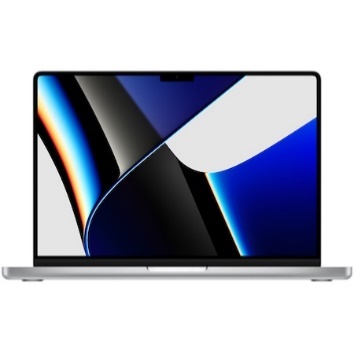 Dimeniuni , aprox.(WxHxD): 312.6x221.2x15.5 mmLimba tastatura: internaționalăSecuritate: Touh IDMaterial: AluminiuAutonomie baterie: 11 h,  17 hCaracteristici cheie: Camera web, tastatura iluminată, Touchpad care acceptă gesturi de atingeri multiple, senzor lumina ambientală, cititor de amprente, baterie 70Wh, Force Touch trackpad, Culoare: ArgintiuModel: MacBook ProTermen de livrare :maxim 30zile de la semnarea contratului